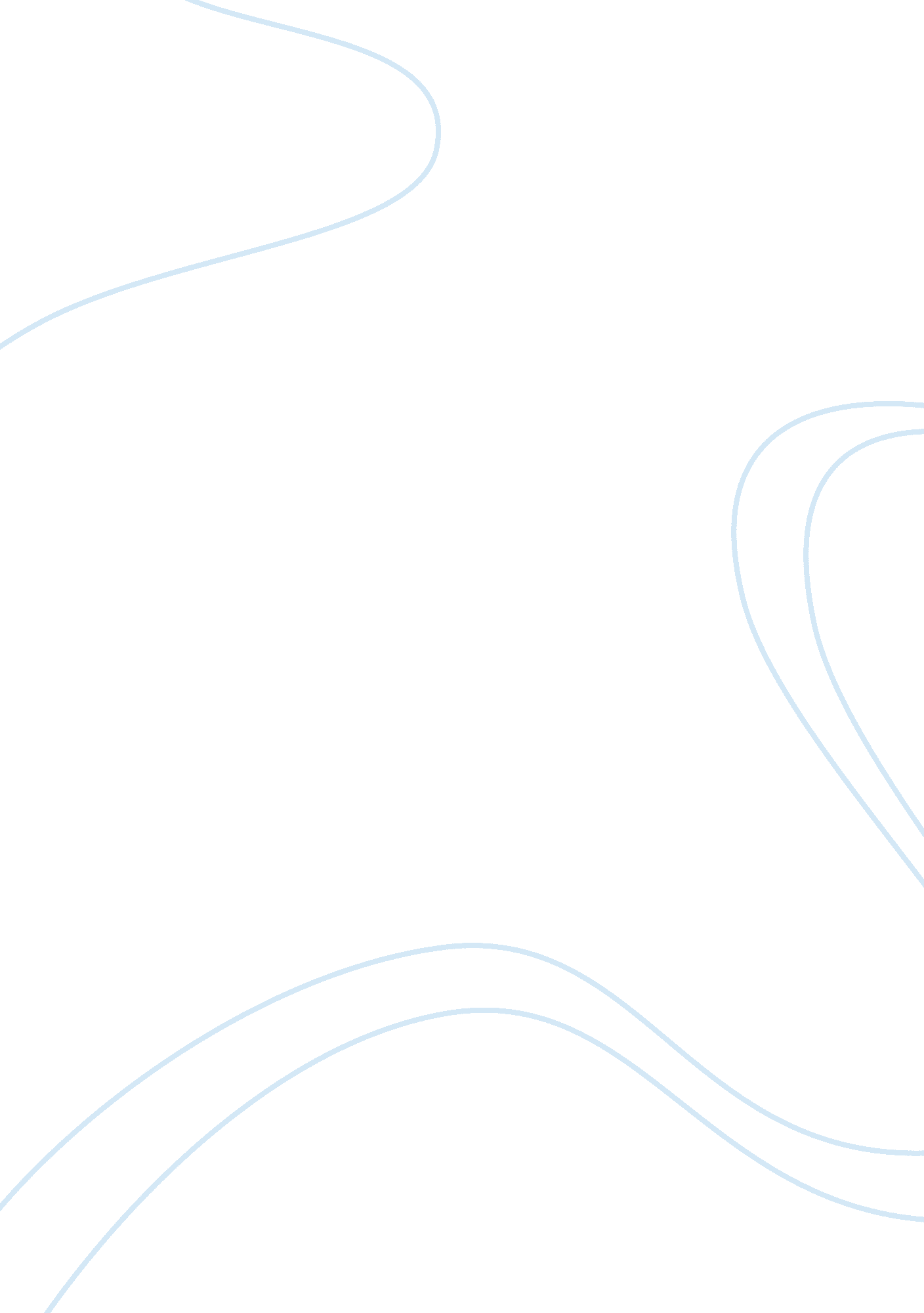 Overview of the personal computer manufacturing industry economics essay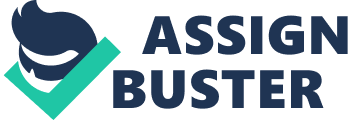 With computing machine makers, called providers, net income maximization is their mark. However, their grosss and net incomes are worsening significantly. In 1996, the portion net incomes addition by Personal computer makers had dropped to 27. 5 % and to merely 13 % in 2000 hypertext transfer protocol: //escholarship. org/uc/item/6wq2f4hx. They face the possibility of a serious shakeout. Large makers are seeking to cut down costs of computing machines produced. Some makers have found new concern construction by acquisition or amalgamation with other makers who are unable to singly last successfully in the market, a mergence between Hewlett-Packard ( normally referred as HP ) and Compaq in 2001 is an illustration. The Personal computer industry is in a free market in which consumers are free to make up one's mind what to purchase with their incomes: free to do demand determinations ; and makers are free to take what to sell and what production methods to utilize: free to do supply determinations. This resulting demand and supply determinations of consumers and makers are transmitted to each other through their consequence on monetary values ( Sloman, J. & A ; Mark Sutcliffe 2007 ) . So, how will the monetary value mechanism respond to alterations in consumer demand or maker supply for Personal computer? What factors determine its monetary value? The form of consumer demand for Personal computer alterations overtime, and the form of supply besides alterations. However, why has the Personal computer monetary value continued to fall even in the face of increasing demand? This essay will reply those inquiries. First, this essay will place and analyse factors impacting demands of Personal computer. Second, factors set uping supply will be written. After that, all factors set uping demand and factors set uping supply will unite together to explicate the state of affairs Personal computer industry has been confronting. Factors consequence demands Income: Due to an income growing, the demand will be increased. When people 's incomes rise, the affordability for Personal computer ( laptops, notebooks, etc ) besides rises that causes to an addition in their demand for these merchandises to fulfill their work, survey and leisure life. When income decreases, consumers buy less of Personal computer. Not merely current or past income influences demand, but expected future income besides influences on it. When income is expected to increase in the hereafter, demand might increase now. For illustration, when people think that their wage, trade turnover or investing return ( stock, existent estate, etc ) will be increased in the following month ( s ) , they may be interested in or willing to purchase new better laptops or desktops for themselves, their company or their household. Preferences: Preferences well influence the demand of Personal computer. Preferences determine the value that people place on each Personal computer. Personal computer merchandises in general, due to new characteristics and maps added in them ( new merchandise debuts holding low-cost, Windows 7 Ultimate, webcam, Bluetooth, wireless local area network, card reader, power rescuer, or low-priced Intel Atom-based all in-ones, ultra-low-voltage, illustration ) , the Personal computer market is pushed towards positive shipment growing. The convenience and good visual aspect of laptops, notebooks ( such as thin-and-light notebooks, mirror screen, leather screen, etc ) lead to a fast addition in demand for them. For case, portable Personal computer cargos lift approximately 7 % in 2009. This figure is predicted to increase by 14. 9 % in this twelvemonth, and by the scope 15-21 % per twelvemonth from 2011 ( Purchasing. com, 2010 ) Population: Demand besides depends on the size and the age construction of the population. The larger the population, the greater is the demand for Personal computer ; the smaller the population, the smaller is the demand for it. [ Beginning: figures are taken from Computer Industry Analysis from Scott, B. , James, P. , & A ; Jerome, W. 's power point ] Worldwide and US Personal computer cargos had increased stably from 2004 to 2008. The figure of PCs shipped worldwide in 2004 is 179. 20 million units, increased to 207. 90 million in 2005, so 257. 10 million units in 2007 and reached to 284. 50 million in 2008. The cargo was continually increased in 2009 with 298. 9 million units. This figure is predicted to be grown about 20 % to 355. 1 million units in 2010. Among all Personal computer cargos, nomadic Personal computers will account for about 70 % by 2012 while it holds 55 % in 2009. Notebooks with their competitory characteristics will go on to keep a biggest market portion and take the 2010 Personal computer market growing. The world-wide Personal computer disbursement is forecasted to up 12. 2 % from 2009 and make $ 245 billion in 2010 ( Purchasing. com, 2010 ) . Factors consequence providers Technology: Progresss in engineering are invariably take downing the costs of production. Manufacturers which adopt new engineering frequently make economic net income. So, there is more participants with newer engineering enter. This makes old participants incur economic loss. These participants need to exchange to the new engineering. As the consequence, they adopt a new engineering, their cost curves shift downward. With lower cost, they are willing to provide a given measure at a lower monetary value, or they are willing to provide a larger measure at a given monetary value. It means industry supply additions, and the industry supply curve displacements to the right. If with a given demand, the measure produced will increase and the monetary value will fall ( this consequence will be the same if old-technology makers exit the industry, and new-technology 1s enter ) . An application on a new engineering, i2 Technologies ' supply concatenation planning and direction application, from Dell is a good illustration for this. Through this application, Dell can hold a planetary position of the balance between supply and demand for its merchandises. Its stock list can be hold less than four yearss compared with more than 30 yearss carried by rivals. In add-on, with advanced automated procedures, Dell is able to keep its fabrication efficiency and correspond client satisfaction hypertext transfer protocol: //www. accenture. com/Global/Services/By_Industry/Communications/Access_Newsletter/Article_Index/SupplyComputer. htm Entry: The economic net income is a signal for new houses to come in the industry. When supply additions, the industry supply curve displacements to the right. With the greater supply and unchanged demand, the market monetary value will fall. When the monetary value falls, each maker will perfectly hold a inclination of traveling down its supply curve and bring forth less. However, because the figure of makers in the industry increases, the industry as a whole produces more. So, when a new maker enters an industry, the economic net income of each bing one lessenings. IBM is an illustration. It gained a large net income in 1980s when it introduced the first Personal computer in an environment of small competition. However, its economic net income was declined well when new providers such as Compaq, NEC, Dell, etc entered in the industry `` with machines that were technologically indistinguishable to IBM 's '' ( Parkin, M. , 2008, p. 250 ) . Exit: Antonym with the consequence of entry, the economic loss is a signal for some makers to go out the industry. When they leave an industry, the monetary value rises and the economic loss of each staying maker lessening. Some makers who entered during the 1980s and 1990s have exited the industry. For illustration, IBM announced that it would non bring forth Personal computers any longer and dressed ores on waiters and other parts of the computing machine market. This determination lowered the competition for other makers such as Compaq, Dell, etc, and leaded to an betterment in their economic loss. Whenever they have overcome the loss, they have a inclination to better and bring forth more measure of Personal computer to offer to the market and do more net income. However, for the short tally, it can be assumed that supply of Personal computer additions due to an progress in engineering, an addition in participants and the figure of PC supplied from the current participants, the supply curve ever shifts to the right from S1 to S2 and force the monetary value down as in figure ( degree Celsius ) . When there are many providers in the same industry, a competition is decidedly happened. On the consequence, the merchandising monetary value is normally reduced. How come Personal computer monetary value falls even demand additions Based on analysis on each peculiar side about demand, and supply, we can see that there is a important addition in both demand and supply in the Personal computer industry. Either an addition in demand or an addition in supply, mean either demand curve displacement to the right or demand curve displacement to the right, the measure of personal computing machines demanded and supplied besides increases when both demand and supply for it addition. However, the consequence on the monetary value for this state of affairs is non the same. The monetary value of Personal computer may non be straight proportion to the figure of demand and figure of supply on the market. An addition on demand will take to an addition in the monetary value, but an addition in supply reduces the monetary value. In some instances, the monetary value is non changed even both demand and supply changed, or monetary value still increases even supply is rose. However, with Personal computer market, most of the clip, because of an addition in income or positive mention, the demand is well increased, and so usually force the monetary value rises. With providers, their mark is to gain maximization. Therefore, when the monetary value additions, the current makers want to bring forth more Personal computer such as notebooks, desktops to offer to the market, OR new makers for Personal computer will come in to the market. It means the supply for Personal computer is increased. When there are many supplies fall ining in the market, plus a strong competition between participants, the monetary value of the Personal computer is pushed down even the measure of Personal computer demanded is still high, or increase and increase. Let 's look the undermentioned figure, when the demand curve displacements to the new demand curve ( displacement to the right ) and the supply curve besides shifts to the new supply curve ( displacement to the right ) , the equilibrium point will be changed to which although the measure increases to Q2 from Q1, the monetary value is of Personal computer is decreased from P1 to P2. For case, say the monetary value of a laptop is around $ 1, 000. Manufacturers in UK program to sell 70, 000 laptops per twelvemonth, and consumers plan to purchase 50, 000 laptops per twelvemonth. Manufacturers can non coerce consumers to purchase more than they plan. The powerful forces operate to take down the monetary value in this instance, and travel it to the equilibrium monetary value at which the measure demanded peers the measure supplied. Some industries unable to sell the measures of laptops they planned to sell, cut their monetary values. Furthermore, some makers scale back production. When they cut the monetary value, the monetary value falls to its equilibrium. This action helps increase the measure demanded and diminish the measure supplied, and besides cut down the excess. When no longer a excess, the monetary value comes to rest at its equilibrium in which concern is done at the monetary value where the measure demanded peers the measure supplied and balance between demanders try to purchase at the lowest possible monetary value and providers try to sell at the highest possible monetary value. The fact is that around 60 per centum of all notebooks sold in April 2006 were priced below $ 1, 000. One-half of desktop computing machines sold for less than $ 500. Although the measure of notebooks sold is up to 37 per centum, gross growing in the period is up merely 15. 5 per centum. Retailers sold 14. 8 per centum more of desktop computing machines in the first five months of twelvemonth 2006, but gross declined 4 per centum. The entire value of planetary Personal computer cargos is around $ 217 billion in 2009, a 10. 7 % bead from 2008. Harmonizing to Mr. Bhavnani, Personal computer companies are doing less money on each notebooks ( Parkin, M. , 2008, p. 98 ) . Kitagawa, chief analyst for Gartner 's client calculating market group, said `` Economic uncertainnesss have hit Personal computer grosss, ensuing in steep monetary value diminutions, particularly in markets such as United States and the Europe, Middle East and Africa '' ( Purchasing. com, 2008 ) . From the statistics informations, the undermentioned charts are drawn for a better illustration. The gross revenues for Personal computers of UK makers was increased from 64, 405 points in 2004 to 74, 489 points in 2005, but the monetary value per point was declined from $ 861. 50 to $ 708. 49. Similarly, the figure of points sold was increased from 65, 073 in 2006 to 80, 825 in 2007, but the point monetary value was continually declined from $ 652. 95 to $ 519. 60. Lowering the point monetary value will increase the merchandising measure but besides increase a force per unit area for borders and grosss. Suppliers need to equilibrate between consumer and commercial sections. The fact shows that the Personal computer makers do n't bring forth lone Personal computer or merely do net income from Personal computer turnover. Most of them besides have `` the left manus '' in other industries and markets. They can gain one million millions upon one million millions upon one million millions of dollars. Therefore, they can bear for a little increased gross or interrupt even on Personal computer in a short period, so acquire benefits and advantages from this market subsequently. Apple, a highest-in-profit participant in the minute, is an illustration. It additions immense net income from other hardware it provides to the Personal computer industry. However, Gartner forecasted that gross will be recovered a spot in this twelvemonth as the market value of Personal computer cargos will increase 2. 6 % to $ 222. 9 billion, the mean monetary value cuts will decelerate ( Purchasing. com, 2010 ) . This intelligence is a bright point for Personal computer providers, and supply will increase. In add-on, as explained in above portion, demand for Personal computer will increase excessively. It means a rise in both demand and supply side will happen in this instance. However, because providers want to retrieve the market, hence, the monetary value will non worsen surely and strongly in this period. It will be a truly little cut down in monetary value or about no alteration in monetary value ( see the chart below ) . 